ПРОЕКТ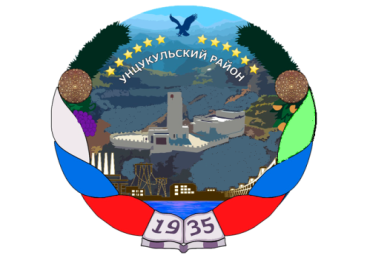 РЕСПУБЛИКА ДАГЕСТАНАДМИНИСТРАЦИЯ  МУНИЦИПАЛЬНОГО ОБРАЗОВАНИЯ«УНЦУКУЛЬСКИЙ РАЙОН»Индекс 368950  РД, Унцукульский район, пос. Шамилькала, ул.М.Дахадаева,3  тел.55-64-85,e-mail:mo_uncuk_raion@mail.ruП О С Т А Н О В Л Е Н И Еот «     »                  2023г.  №  Об утверждении Порядка
осуществления бюджетных инвестиций в объекты муниципальной собственности муниципального образования «Унцукульский район» и принятия решений о подготовке и реализации бюджетных инвестиций в объекты муниципальной собственности муниципального образования «Унцукульский район»	В соответствии со статьей 79 Бюджетного кодекса Российской Федерации, руководствуясь Уставом муниципального образования «Унцукульский район»,  Администрация муниципального образования «Унцукульский район», постановляет:	1. Утвердить прилагаемый Порядок осуществления бюджетных инвестиций в объекты муниципальной собственности муниципального образования «Унцукульский район»  и принятия решений о подготовке и реализации бюджетных инвестиций в объекты муниципальной собственности муниципального образования «Унцукульский район».2. Настоящее постановление опубликовать в районной газете «Садовод» и разместить на официальном сайте администрации муниципального образования «Унцукульский район» в сети «Интернет».3. Настоящее постановление вступает в силу с момента его опубликования. 4.Контроль исполнения настоящего постановления возложить на начальника Отдела финансов администрации МО «Унцукульский район» Шамсудинова Жамалудина Магомедовича.Глава МО«Унцукульский район»                                          И.М.НурмагомедовУтвержден постановлением администрации МО  «Унцукульский район» от                    2023г. №   Порядок
осуществления бюджетных инвестиций в объекты муниципальной собственности муниципального образования «Унцукульский район» и принятия решений о подготовке и реализации бюджетных инвестиций в объекты муниципальной собственности муниципального образования «Унцукульский район».1. Основные положения	1.1. Порядок осуществления бюджетных инвестиций в объекты муниципальной собственности муниципального образования «Унцукульский район» и принятия решений о подготовке и реализации бюджетных инвестиций в объекты муниципальной собственности муниципального образования «Унцукульский район» (далее - Порядок) разработан в соответствии пункт 2 статьи 79 Бюджетного кодекса Российской Федерации и устанавливает правила осуществления бюджетных инвестиций в форме капитальных вложений в объекты капитального строительства муниципальной собственности и (или) в приобретение объектов недвижимого имущества в муниципальную собственность за счет средств бюджета муниципального образования «Унцукульский район» (далее - бюджетные инвестиции в объекты муниципальной собственности) и принятия решений о подготовке и реализации бюджетных инвестиций в объекты муниципальной собственности.	1.2. Не допускается при исполнении бюджета муниципального образования «Унцукульский район», предоставление бюджетных инвестиций в объекты муниципальной собственности, по которым принято решение о предоставлении субсидий на осуществление капитальных вложений в объекты муниципальной собственности кроме случаев, предусмотренных Бюджетным кодексом Российской Федерации.	1.3. Объем предоставляемых бюджетных инвестиций в объекты муниципальной собственности должен соответствовать объему бюджетных ассигнований, предусмотренных на соответствующие цели в муниципальных программах, в рамках которых планируется осуществлять инвестиции в целях строительства (реконструкции) объектов капитального строительства муниципальной собственности и (или) приобретения объектов недвижимого имущества в муниципальную собственность (далее - Программы). В случае реализации бюджетных инвестиций в объекты капитального строительства муниципальной собственности в рамках непрограммных направлений деятельности объем предоставляемых бюджетных инвестиций в объекты муниципальной собственности должен соответствовать объему бюджетных ассигнований, предусмотренных на соответствующие цели в Перечне объектов капитального строительства муниципальной собственности муниципального образования «Унцукульский район», утвержденном постановлением Администрации муниципального образования «Унцукульский район» .	1.4. Объекты капитального строительства, созданные в результате осуществления бюджетных инвестиций или объекты недвижимого имущества, приобретенные в муниципальную собственность в результате осуществления бюджетных инвестиций, закрепляются в установленном порядке на праве оперативного управления или хозяйственного ведения за муниципальными учреждениями, муниципальными унитарными предприятиями с последующим увеличением стоимости основных средств, находящихся на праве оперативного управления у муниципальных учреждений и муниципальных унитарных предприятий, или увеличением уставного фонда указанных предприятий, основанных на праве хозяйственного ведения, либо включаются в состав муниципальной казны.	1.5. Осуществление бюджетных инвестиций из бюджета муниципального образования в объекты муниципальной собственности муниципального образования «Унцукульский район», которые не относятся (не могут быть отнесены) к муниципальной собственности, не допускается.	1.6. Администрация муниципального образования «Унцукульский район», являющаяся муниципальным заказчиком, вправе передавать на безвозмездной основе на основании соглашений свои полномочия муниципального заказчика по заключению и исполнению от имени муниципального образования «Унцукульский район», при осуществлении бюджетных инвестиций в объекты муниципальной собственности (за исключением полномочий, связанных с введением в установленном порядке в эксплуатацию объектов муниципальной собственности) (далее - соглашение о передаче полномочий) бюджетным учреждениям или муниципальным унитарным предприятиям, в отношении которых муниципальное образование «Унцукульский район» осуществляет права собственника имущества.Условия передачи полномочий и порядок заключения соглашений о передаче полномочий в отношении объектов муниципальной собственности устанавливаются постановлением, муниципального образования «Унцукульский район».	1.7. Прогноз кассовых выплат из бюджета муниципального образования «Унцукульский район» по оплате муниципальных контрактов, заключенных в целях строительства (реконструкции) и (или) приобретение объектов недвижимого имущества в муниципальную собственность за счет средств бюджета муниципального образования «Унцукульский район», иных договоров формируется с учетом определенных при планировании закупок товаров, работ, услуг для обеспечения муниципальных нужд сроков и объемов оплаты денежных обязательств по заключаемым муниципальным контрактам, иным договорам.	2. Принятие решений о подготовке и реализации бюджетных инвестиций и осуществление бюджетных инвестиций	2.1. Подготовку решения о реализации бюджетных инвестиций в объекты муниципальной собственности осуществляет главный распорядитель в форме постановления муниципального образования «Унцукульский район».	2.2. В решении о подготовке и реализации бюджетных инвестиций в объекты муниципальной собственности должна содержаться следующая информация:1) наименование объекта капитального строительства согласно проектной документации (при наличии проектной документации) либо наименование объекта недвижимого имущества;2) направление инвестирования (строительство, реконструкция, приобретение);3) наименование главного распорядителя средств бюджета;4) мощность объекта капитального строительства, подлежащая вводу, мощность объекта недвижимого имущества;5) срок ввода в эксплуатацию (приобретения) объекта;6) сметная стоимость объекта капитального строительства (при наличии утвержденной проектной документации) или предполагаемая (предельная) стоимость объекта капитального строительства либо стоимость приобретения объекта недвижимого имущества;7) распределение сметной стоимости объекта капитального строительства (при наличии утвержденной проектной документации) или предполагаемой (предельной) стоимости объекта капитального строительства, или стоимости приобретения объекта недвижимого имущества по годам, источникам финансирования.	2.3. Принятие решений о реализации бюджетных инвестиций в объекты муниципальной собственности, осуществляется муниципальным образованием «Унцукульский район» путем включения отобранных объектов в Программы.	2.4. В случае принятия решений о реализации бюджетных инвестиций в форме капитальных вложений в объекты капитального строительства муниципальной собственности в рамках непрограммных направлений деятельности, отобранные объекты капитального строительства включаются в Перечень.	2.5. Расходы, связанные с бюджетными инвестициями, осуществляются на основании муниципальных контрактов, заключенных в целях строительства (реконструкции) и (или) приобретения объектов:1) муниципальными заказчиками, являющимися получателями средств бюджета муниципального образования «Унцукульский район» (далее - получатели средств);2) бюджетными учреждениями или муниципальными унитарными предприятиями, в отношении которых муниципальное образование «Унцукульский район» осуществляет права собственника имущества, являющаяся муниципальным заказчиком и передала свои полномочия муниципального заказчика по заключению и исполнению от имени муниципального образования «Унцукульский район».	2.6. Муниципальные контракты заключаются и оплачиваются в пределах лимитов бюджетных обязательств, доведенных муниципальному заказчику как получателю средств.	2.7. В сводной бюджетной росписи отражаются бюджетные ассигнования на осуществление бюджетных инвестиций в объекты капитального строительства муниципальной собственности в составе бюджетных ассигнований на реализацию Программ и непрограммных направлений деятельности по кодам бюджетной классификации расходов бюджета по каждому объекту.	2.8. Операции с бюджетными ассигнованиями отражаются на открытых в Финансовом отделе (в казначействе) муниципального образования «Унцукульский район» лицевых счетах:1) получателя бюджетных средств - в случае заключения муниципальных контрактов муниципальным заказчиком;2) для учета операций по переданным полномочиям получателя бюджетных средств - в случае заключения муниципальных контрактов от имени муниципального образования «Унцукульский район», при осуществлении бюджетных инвестиций в объекты муниципальной собственности (за исключением полномочий, связанных с введением в установленном порядке в эксплуатацию объектов муниципальной собственности) бюджетным учреждениям или муниципальным унитарным предприятиям, в отношении которых муниципальное образование «Унцукульский район» осуществляет права собственника имущества.	2.9. Операции со средствами, источником финансового обеспечения которых являются бюджетные инвестиции, осуществляются в соответствии с порядком санкционирования указанных расходов, установленным Финансовым отделом (казначейством) муниципального образования «Унцукульский район».